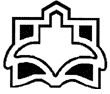 بسمه تعاليمعاونت آموزش و تحقیقاتدانشگاه علوم پزشكي و خدمات بهداشتي و درماني اراكمرکز مطالعات و توسعه آموزش علوم پزشکیفرم طرح  درس ويژه دروس نظري بخش الف:نام و نام خانوادگي مدرس:رضا فیضی                      آخرين مدرك تحصيلي:کارشناسی ارشد  رشته تحصيلي: تکنولوژی جراحی                            مرتبه علمی: مربی         گروه آموزشي: تکنولوژی جراحی                            نام دانشكده: پیراپزشکی                   رشته تحصيلي فراگيران:تکنولوژی جراحی                    مقطع: کارشناسی                     نيمسال تحصیلی:اول 1403-1402                             تعداد فراگيران:  10 نفر         تعداد واحد:1                                           تعداد جلسه:8محل تدریس: دانشکده پیراپزشکیعنوان واحد درسی به طور كامل:تکنولوژی جراحی اطفال و مراقبت های آن  عنوان درس پيش نياز:فیزیولوژی1- تشریح2- آسیب شناسی و بافت شناسی	بخش ب:هدف کلی  در واقع نشان دهنده هدف اصلی آن جلسه تدریس خواهد بود که هر هدف کلی به چند هدف ویژه رفتاری تقسیم می شود.اهداف ویژه رفتاری دارای فعل رفتاری ، معیار، محتوا و شرایط هستند و در حیطه های شناختی، عاطفی و روان حرکتی طراحی می شود. این اهداف در تعیین متد و وسایل آموزشی موثر هستند.شيوه پيشنهادي براي ارزشيابي دانشجو در اين درس:برای بخش نظری، از انواع روشهاي ارزشيابي در حيطه شناختي براساس نظر استاد (چند گزينه اي، تشريحي، مقايسه اي، fill in the blank  و ...) در ميان ترم و پايان ترم استفاده گردد. برای بخش عملی، از چک لیست ها به منظور تعیین توانایی دانشجو استفاده شود.فرم طرح درس در تاریخ 12/10/1402تکمیل شده است.شماره جلسههدف کلی جلسهاهداف ويژه رفتاري(بر اساس سه حيطه اهداف آموزشي: شناختي، عاطفي، روان حركتي)روش یاددهیوسایل آموزشیمحل تدريسفعالیت های یاددهیشيوه ارزشيابيمنابع تدريسشماره جلسههدف کلی جلسهاهداف ويژه رفتاري(بر اساس سه حيطه اهداف آموزشي: شناختي، عاطفي، روان حركتي)روش یاددهیوسایل آموزشیمحل تدريسفعالیت های یاددهیشيوه ارزشيابي1آشنایی با ملاحظات کلی در اعمال جراحی اطفال و نقش کمک اول یا اسکراب در این جراحی هافراگیر: ملاحظات قبل از عمل در جراحی کودکان و آمادگیهای روانی و جسمی لازم را بیان نماید.بررسی فیزیکی در کودکان را شرح دهد.تعادل آب و الکترولیت ها و اختلالات آن را بیان نماید.توزیع مایعات بدن در کودکان را توضیح دهد.درجات دهیدراتاسیون و اقدامات درمانی مربوط به آن را شرح دهد.تعادل اسید وباز و اختلالات مربوط به آن را شرح دهد.اختلالات قلبی در کودکان را بیان نماید.بررسی دستگاه قلبی عروقی در کودکان را توضیح دهد.با نقش کمک اول جراح یا اسکراب و پرستار سیار یا سیرکولار در جراحی های اطفال آشنا باشدشناختیپاورپوینت، ویدیو پروژکتور، وایت برددانشکده  پیراپزشکیسخنرانی و بحث گروهی پرسش و پاسخ(10 درصد) مشارکت فعال وانجام تکالیف(10 درصد)،امتحان پایان ترم(80درصد)1-Alexander's Care of the Patient in Surgery 2- Berry & Kohn's Operating Room Technique3- Surgical Technology for the Surgical Technologist4.تکنولوژی جراحی اطفال،لیلا ساداتی،اخرین چاپ2آشنایی با مراقبتهای قبل و بعد از جراحی های اطفالفراگیر:آمادگی های جسمی و روانی کودکان برای بستری شدن در بیمارستان را شرح دهد.تدابیر آمادگی قبل از عمل جراحی کودکان را بیان نماید.حجم خون و جایگزینی خون در کودکان را توضیح دهد.هیپرالیمانتاسیون و تغذیه در کودکان را شرح دهد.محلهای برقراری راه وریدی در کودکان و اقدامات لازم مربوط به آن بیان نماید.تنظیم دمای بدن و اقدامات حفظ دمای بدن در طول جراحی را شرح دهد.روشهای تشخیص و کنترل درد در سنین مختلف- کنترل غیردارویی درد را توضیح دهد.مراقبت از گاستروستومی و اقدامات لازم را بیان نمایددلایل ایجاد استومی ها در کودکان و  مراقبت از استومی ها را بیان نمایدشناختیپاورپوینت، ویدیو پروژکتور، وایت برد،انمیشندانشکده  پیراپزشکیسخنرانی و بحث گروهی پرسش و پاسخ(10 درصد) مشارکت فعال وانجام تکالیف(10 درصد)،امتحان پایان ترم(80درصد)1-Alexander's Care of the Patient in Surgery 2- Berry & Kohn's Operating Room Technique3- Surgical Technology for the Surgical Technologist4.تکنولوژی جراحی اطفال،لیلا ساداتی،اخرین چاپ3آشنایی با آنواع آترزی مجرای صفراوی ،آترزی مری ، رفلاکس معده به مری و جراحی مربوطهفراگیر:gastroesophageal reflux disease را شرح دهد.ارزیابی تشخیصی بیماری ریفلاکس را توضیح دهد. تظاهرات بالینی و مداخلات درمانی و تکنیک جراحی در ریفلاکس را بیان کند.طبقه بندی و انواع ناهنجاریهای مری را شرح دهد.علائم بالینی آترزی مری و فیستول تراکئوازوفاژیال را بیان کند.تشخیص آترزی مری و فیستول تراکئوازوفاژیال را تعریف کند.درمان آترزی مری و فیستول تراکئوازوفاژیال را بیان کند.پیش آگهی آترزی مری و فیستول تراکئوازوفاژیال را شرح دهد.انسداد مادرزادی دئودنوم را توضیح دهد.یافته های بالینی انسداد مادرزادی دئودنوم را شرح دهد.درمان انسداد مادرزادی دئودنوم  را بیان نماید.آترزی مجاری صفراوی را بیان کند.تظاهرات بالینی آترزی مجاری صفراوی را توضیح دهد.مطالعات آزمایشگاهی و مطالعات رادیولوژیک آترزی مجاری صفراوی را بیان نماید.درمان وعوارض جراحی آترزی مجاری صفراوی را توضیح دهد.شناختیپاورپوینت، ویدیو پروژکتور، وایت برد،انمیشندانشکده  پیراپزشکیسخنرانی و بحث گروهی پرسش و پاسخ(10 درصد) مشارکت فعال وانجام تکالیف(10 درصد)،امتحان پایان ترم(80درصد)1-Alexander's Care of the Patient in Surgery 2- Berry & Kohn's Operating Room Technique3- Surgical Technology for the Surgical Technologist4.تکنولوژی جراحی اطفال،لیلا ساداتی،اخرین چاپ4آشنایی با دفورمیتی های دیواره شکم و اکستروفی مثانهفراگیر:طبقه بندی مقعد بدون سوراخ و ویژگیهای آنان را توضیح دهد.عوارض تأخیر در تشخیص مقعد بدون سوراخ را بیان کند.نحوه درمان انواع مقعد بدون سوراخ را توضیح دهد.میزان بروز و نحوه تشخیص امفالوسل قبل از تولد را شرح دهد.مراقبتهای قبل از عمل امفالوسل را بیان نماید.درمان جراحی امفالوسل را توضیح دهد.عوارض پس از عمل و مداخلات پرستاری پس از عمل امفالوسل را شرح دهد.نحوه تشخیص و درمان گاستروشیزی را بیان نماید.درمان نقائص دیواره شکم را بیان نماید.اوراکوس باقیمانده را شرح دهد.اکستروفی کلوآک(فیشرمثانه ای- روده ای) را توضیح دهد.شناختیپاورپوینت، ویدیو پروژکتور، وایت برد،انمیشندانشکده  پیراپزشکیسخنرانی و بحث گروهی پرسش و پاسخ(10 درصد) مشارکت فعال وانجام تکالیف(10 درصد)،امتحان پایان ترم(80درصد)1-Alexander's Care of the Patient in Surgery 2- Berry & Kohn's Operating Room Technique3- Surgical Technology for the Surgical Technologist4.تکنولوژی جراحی اطفال،لیلا ساداتی،اخرین چاپ5آشنایی با ناهنجاریهای سیستم عصبی مرکزیفراگیر:دسته بندی ناهنجاریهای سیستم عصبی مرکزی را شرح دهد.ریسک فاکتورها و  نحوه پیشگیری از ناهنجاریهای سیستم عصبی مرکزی را بیان نماید.Anencephaly را بیان نماید.اسپاینابیفیدا و میلودیسپلازیا را شرح دهد. اسپاینابیفیدا نوع نهانی  و علائم آن را بیان کند.اسپاینابیفیدا نوع کیستی  و علائم آن را شرح دهد.بیماری میلومننگوسل را توضیح دهد.ارزیابی تشخیصی و  تدابیر درمانی میلومننگوسل را توضیح دهد.شناختیپاورپوینت، ویدیو پروژکتور، وایت برد،انمیشندانشکده  پیراپزشکیسخنرانی و بحث گروهی پرسش و پاسخ(10 درصد) مشارکت فعال وانجام تکالیف(10 درصد)،امتحان پایان ترم(80درصد)1-Alexander's Care of the Patient in Surgery 2- Berry & Kohn's Operating Room Technique3- Surgical Technology for the Surgical Technologist4.تکنولوژی جراحی اطفال،لیلا ساداتی،اخرین چاپ6آشنایی با جراحی آپاندکتومی در اطفالفراگیر:یافته های بالینی آپاندیسیت حاد را توضیح دهد.نحوه تشخیص آپاندیسیت حاد را بیان نماید.درمان و شرایط انجام آپاندکتومی را توضیح دهد.مراحل عمل آپاندکتومی را توضیح دهدشناختیپاورپوینت، ویدیو پروژکتور، وایت برد،انمیشندانشکده  پیراپزشکیسخنرانی و بحث گروهی پرسش و پاسخ(10 درصد) مشارکت فعال وانجام تکالیف(10 درصد)،امتحان پایان ترم(80درصد)1-Alexander's Care of the Patient in Surgery 2- Berry & Kohn's Operating Room Technique3- Surgical Technology for the Surgical Technologist4.تکنولوژی جراحی اطفال،لیلا ساداتی،اخرین چاپ7آشنایی با بيماريهاي مادرزادی و جراحی های سيستم تناسلي آقایانفراگیر:بیماری کریپتوارکیدیسم را توضیح دهد.درمان بیضه نزول نیافته را شرح دهد.پیش آگهی آن را بیان نماید.اختلالات اینگوینال و اسکروتال را توضیح دهد.فتق اینگوینال و هیدروسل را بیان نماید.ریسک فاکتورهای هرنی اینگوینال را بیان نماید.یافته های بالینی فتق وچگونگی درمان فتق اینگوینال و هیدروسل را شرح دهد.ناهنجاریهای مجرای ادراری را شرح دهد.شناختیپاورپوینت، ویدیو پروژکتور، وایت برد،انمیشند دانشکده  پیراپزشکیسخنرانی و بحث گروهی پرسش و پاسخ(10 درصد) مشارکت فعال وانجام تکالیف(10 درصد)،امتحان پایان ترم(80درصد)1-Alexander's Care of the Patient in Surgery 2- Berry & Kohn's Operating Room Technique3- Surgical Technology for the Surgical Technologist4.تکنولوژی جراحی اطفال،لیلا ساداتی،اخرین چاپ8آشنایی با انواع تومورهای مادرزادی اطفال    فراگیر:یافته های بالینی تومور ویلمز را توضیح دهد.نحوه تشخیص تومور ویلمز را شرح دهد.درمان  و چگونگی برداشتن تومور ویلمز را بیان نماید.اندیکاسیونهای تابش اشعه به بستر تومور را بیان کند.نقش کمک اول یا اسکراب در این جراحی ها را شرح دهدشناختیپاورپوینت، ویدیو پروژکتور، وایت برد،انمیشندانشکده  پیراپزشکیسخنرانی و بحث گروهی پرسش و پاسخ(10 درصد) مشارکت فعال وانجام تکالیف(10 درصد)،امتحان پایان ترم(80درصد)1-Alexander's Care of the Patient in Surgery 2- Berry & Kohn's Operating Room Technique3- Surgical Technology for the Surgical Technologist4.تکنولوژی جراحی اطفال،لیلا ساداتی،اخرین چاپ